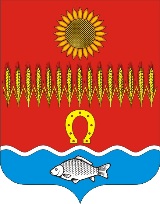 АДМИНИСТРАЦИЯ СОВЕТИНСКОГО СЕЛЬСКОГО ПОСЕЛЕНИЯНЕКЛИНОВСКОГО РАЙОНА РОСТОВСКОЙ ОБЛАСТИПОСТАНОВЛЕНИЕсл. Советка	12 июля 2021 года                                                                                    № 39 О выделении специальных мест
для размещения предвыборных
печатных агитационных материаловВ соответствии с пунктом 7 статьи 54 Федерального закона от 12.06.2002 № 67-ФЗ «Об основных гарантиях избирательных прав и права на участие в референдуме граждан Российской Федерации» администрация Советинского сельского поселения ПОСТАНОВЛЯЕТ:1. Выделить на территории каждого избирательного участка, образованного для проведения выборов, назначенных на единый день голосования  19 сентября 2021 года, специальные места для размещения печатных предвыборных агитационных материалов  при подготовке и проведении выборов депутатов Собраний депутатов сельских поселений Неклиновского района пятого созыва согласно приложению.2. Постановление разместить на официальном сайте администрации Советинского сельского поселения в информационно-телекоммуникационной сети «Интернет».3. Контроль за исполнением настоящего постановления оставляю за собой.Глава Администрации Советинского сельского поселения                             З.Д. Даливалов Приложение к постановлению 
Администрации Советинского сельского поселения 
от 12.07.2021 г. № 39Список
мест для размещения печатных предвыборных агитационных материалов на территории избирательных участков при подготовке и проведении выборов депутатов Собраний депутатов сельских поселений Неклиновского района пятого созыва, назначенных на 19 сентября 2021 годаНомер избирательного участкаМесто нахождения помещения для голосования избирательного участкаСпециально оборудованное место для размещения печатных предвыборных агитационных материалов 
на территории избирательного участка1343ЗАО «Колхоз Советинский»сл. Советка, пр-т. Победы, 18информационный стенд,расположенный: сл. Советка, ул. Болдырева, 8(около магазина «Надежда»)информационный стенд, расположенный: сл. Советка, пр-т. Октябрьский, 31 (около Советинской врачебной амбулатории)1344«СДК и К» Советинского с/пс. Горская Порада, ул. Центральная, 22информационный стенд, с. Горская Порада, ул. Центральная, 14 (около магазина «Семья»)1345Помещение ФАПас. Новостроенка, ул. Ленина, 23информационный стенд, с. Новостроенка, ул. Ленина, 19 ( около сельского клуба)1346Помещение ФАПах. Любовка, ул. Красносельская,24информационный стенд, х. Любовка, ул. Красносельская, 25 А( около магазина «Продукты)1347Помещение ФАПах. Копани, ул. Металлургическая, 13 Аинформационный стенд, х. Копани, ул. Металлургическая, 201348Здание конторых. Приют, ул. Космическая,49информационный стенд, х. Приют, ул. Космическая, 61информационный стенд, х. Головинка, ул. Советская, 28